POHÁDKA O RADMILCERod Radílkových netrpělivě čekal na chodbě nemocnice. Jakmile zvolala porodní asistentka: ,,Rodíme!“, zasedla rodinná rada. ,,Jak děťátko pojmenujeme?                          Mělo by mít jméno po nějakém slavném rodákovi,“ nechali se slyšet prarodiče. ,,Radmila!“ vykřikl bratr Radovan. V tom vešel lékař. ,,Porod byl náročný.                                              Dlouze jsme se radili, ale všechno dobře dopadlo. Narodila se vám zdravá Radmilka, rodinko!“ Celá rodina se radovala. Úkol 1: Vypište do tabulky všechna slova z textu, jejichž kořenem je slovo ROD.                             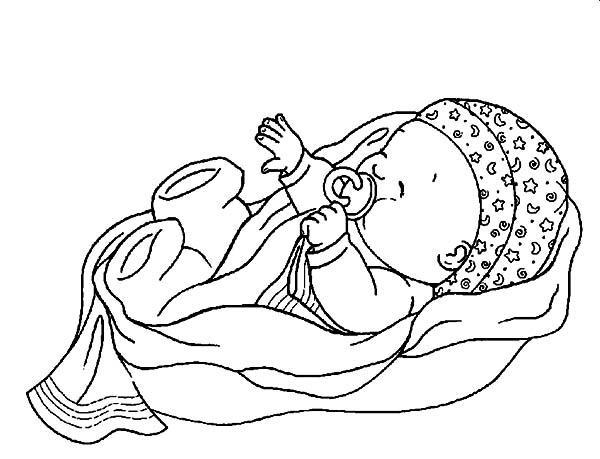 Úkol 2:  Určete kořen slov příbuzných a barevně jej ve slovech vyznačte. K vyhledaným skupinám vymýšlejte další slova příbuzná. U všech slov určete slovní druhy.K zadaným slovům napiš alespoň tři další slova příbuzná:1) …………………..	…………………..		1) …………………..	…………..………	2) ………………….	 …………………..		2) …………………..	…………………..	3) ……………………	…………………..		3) …………………..	…………………..KOŘENrodrodrodrodrodrodrodrodrodrod              SLOVA PŘÍBUZNÁ              SLOVA PŘÍBUZNÁ              SLOVA PŘÍBUZNÁ              SLOVA PŘÍBUZNÁ              SLOVA PŘÍBUZNÁ              SLOVA PŘÍBUZNÁSPOLEČNÝ KOŘENjevobjevenýobjevitvýjevjevit seobjevitelopodáldáldálkaoddálitvzdálenývzdálenost